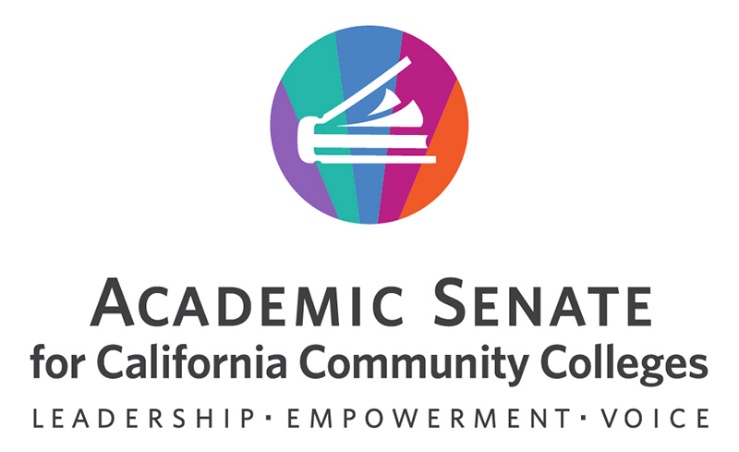 2022 Fall Plenary SessionAdopted ResolutionsResolutions CommitteeMichelle Velasquez Bean, ChairJuan Arzola, Second ChairKim Dozier, College of the Desert, Area DPeter Fulks, Cerro Coso College, Area AMark Edward Osea, Mendocino College, Area BMichael Stewart, Calbright College, Area ARESOLUTIONS TABULATION AND RECORDING Final votes are recorded by the Resolutions Committee and reported using the following marks, per the Resolutions Handbook (p.12): ACCLAMATION: Moved, Seconded, AcclamationM/S/C: Moved, Seconded, CarriedM/S/U: Moved, Seconded, UnanimousM/S/F: Moved, Seconded, FailedM/S/R: Moved, Seconded, ReferredM/S/P: Moved, Seconded, PostponedADOPTED RESOLUTIONS1.0 Academic Senate01.01 F22  Adopt the Academic Senate for California Community Colleges Mission, Vision, and Values Statements that Include Anti-RacismWhereas, The Academic Senate for California Community Colleges (ASCCC) delegates passed Resolution S22 01.02 Adding Anti-Racism to the Academic Senate for California Community Colleges’ Vision Statement, which directed the ASCCC to “update its vision, mission, and values statements to include anti-racism for consideration by the delegates at the Fall 2022 Plenary Session”; andWhereas, The Academic Senate for California Community Colleges Executive Committee grounds its work in the tenets and principles of inclusion, diversity, equity, anti-racism, and accessibility (IDEAA);Resolved, That the Academic Senate for California Community Colleges (ASCCC) adopt the ASCCC mission, vision, and values statements that include anti-racism.Contact: Virginia "Ginni" May, Executive Committee ACCLAMATION01.02 F22  Development of Noncredit Resources and Inclusion into ASCCC Strategic PlanningWhereas, Noncredit instruction serves as an integral part of current and future student success for the more than 114,000 noncredit students in the California Community Colleges and is foundational to current inclusion, diversity, equity, anti-racism, and accessibility efforts;Whereas, Resolution S18 7.03 asked for noncredit education to be included in statewide initiatives and all local planning and Resolution F20 13.02 called for equitable noncredit distance education attendance procedures; andWhereas, The Academic Senate for California Community Colleges has supported nine recommendations to the California Community Colleges Board of Governors and six recommendations to local academic senates in the paper Noncredit Instruction: Opportunity and Challenge, updated in 2019, as a call to ensure equitable funding, services, and programming for noncredit student populations;Resolved, That the Academic Senate for California Community Colleges (ASCCC) support the future of noncredit education through advocacy by including clear strategic outcomes and measurable goals into the ASCCC’s strategic plan; andResolved, That the Academic Senate for California Community Colleges develop a toolkit or resources to educate and encourage local academic senates to incorporate noncredit education as a component of college program offerings and student support services.Contact: Leticia Barajas, East Los Angeles College, Noncredit, Pre-transfer, and Continuing Education CommitteeM/S/U01.03 F22  Honoring Mayra Cruz with Senator Emeritus StatusWhereas, The bylaws of the Academic Senate for California Community Colleges (ASCCC) include procedures and criteria for conferring the status of Senator Emeritus for the purpose of recognizing the meritorious service of a faculty member upon or after retirement, and Mayra Cruz has satisfied those requirements as a faculty member of the California community colleges, as her service includes three years on ASCCC Executive Committee, six years as the De Anza College Academic Senate President, two years as the Foothill De Anza District Academic Senate President, three years as Career and Technical Education Faculty Liaison, and many years as a member of numerous ASCCC and Foothill-De Anza Community College District committees, collectively well exceeding the required five years of significant service to the ASCCC;Whereas, Mayra Cruz bravely and brilliantly represented the faculty voice leading the way in anti-racism and diversification work in multiple committees and task forces, such as the California Community Colleges Chancellor’s Office Diversity, Equity, and Inclusion Workgroup, the Equal Employment Opportunity Committee, the Academic Senate for California Community Colleges Equity and Diversity Action Committee, and California Community College Curriculum Committee (5C), in addition to spearheading regional faculty diversification meetings and the writing of many equity-minded Rostrum articles and the writing of the ASCCC Anti-racism Education in the California Community Colleges paper and the Equity-Driven Systems: Student Equity and Achievement in the California Community Colleges paper, and, in mentoring and unconditionally giving her love, support, and wisdom to many faculty, students, and staff throughout California and nationally, is considered by many as the ultimate equity elder who leads with cultural humility;Whereas, Mayra Cruz has spent over 32 years advancing her academic discipline of early childhood education through her service on several statewide and local level early childhood education groups and nonprofit organizations, as well as in her seven years as De Anza College Child Development Department Chair; and Whereas, Mayra Cruz was a leader in fostering civic engagement and student agency and voice in the California community colleges in her time as the founding co-director of the Vasconcellos Institute for Democracy in Action (VIDA), formerly known as the Institute for Community and Civic Engagement (ICCE) at De Anza College, and she continues to impact civic and community leadership in the Latinx and Asian American Pacific Islander communities of the Silicon Valley area in her role as faculty for the Asian Pacific American Leadership Institute (APALI) Civic Leadership Program; Resolved, That the Academic Senate for California Community Colleges recognize Mayra Cruz’ extraordinary and distinguished service by awarding her the status of Senator Emeritus with all rights and privileges thereof; andResolved, That the Academic Senate for California Community Colleges convey to Mayra Cruz its heartfelt congratulations on her retirement and wish her every happiness and many joyous years of sunny beach time in her beloved Puerto Rico and elsewhere, dancing and enjoying music and time with her family and many friends.Contact: Karen Chow, Executive Committee, Area BACCLAMATION2.0 Accreditation02.01 F22  Advocating for the Retention of a Library and Learning Resources and Support Services Substandard to the Accrediting Commission for Community and Junior Colleges 2024 Revised Accreditation StandardsWhereas, The Accrediting Commission for Community and Junior College’s (ACCJC) Accreditation Standards are meant to guide institutions in the process of continual assessment and improvement of all programs and services;Whereas, In the 2024 Draft Accreditation Standards (as of August 30, 2022), a specific substandard relating to Library and Learning Support Services has not been included;Whereas, The Academic Senate for California Community Colleges passed Resolution F13 02.05 in support of retaining the “Library and Learning Support Services” substandard in the Accrediting Commission for Community and Junior Colleges 2014 Accreditation Standards; andWhereas, Minimum standards for support of library resources and services are critical to meeting student learning needs and an integral part of a high-quality education;Resolved, That the Academic Senate for California Community Colleges advocate for the inclusion of a substandard on Library and Learning Support Services in the Accrediting Commission for Community and Junior Colleges’ 2024 Accreditation Standards (as of August 30, 2022).Contact: Nghiem Thai, Merritt College, Accreditation CommitteeM/S/C02.02 F22  Updating the ASCCC Paper “Effective Practices in Accreditation”Whereas, The Accrediting Commission for Community and Junior Colleges is conducting its review of the Draft 2024 Accreditation Standards and soliciting feedback from the field;Whereas, Significant changes in the Accrediting Commission for Community and Junior Colleges administration, policies, and procedures have occurred since the adoption of the 2014 Accreditation Standards;Whereas, The Academic Senate for California Community Colleges adopted the paper "Effective Practices in Accreditation: A Guide for Faculty" through Resolution F15 02.01; andWhereas, Faculty need continued guidance on effective practices for accreditation compliance in light of the aforementioned changes;Resolved, That the Academic Senate for California Community Colleges revise the paper Effective Practices in Accreditation: A Guide for Faculty and disseminate the revised paper upon its adoption by fall 2025.Contact: Nghiem Thai, Merritt College, Area BM/S/U3.0 Diversity and Equity03.01 F22  Advancing IDEAA in Guided PathwaysWhereas, Funds have been allocated from the California Community College Chancellor’s Office to California community colleges for Guided Pathways implementation;Whereas, The California Community College Guided Pathways work seeks to advance equity, transform institutions, redefine readiness, and redesign supports to remove barriers and holistically support students' attainment of skills, credentials, and socioeconomic mobility; andWhereas, A focus on helping all students succeed may result in minoritized student communities- such as African American, LatinX, Pacific Islanders, Southeast Asians, and Native Americans- that experience equity gaps not being a main focus of local guided pathways efforts, and California Community College Guided Pathways has featured presentations and information about guided pathways community college work outside of California, and has yet to feature guided pathways work in or from the California community colleges that centers advancing equity and/or removing barriers or improving support for minoritized students experiencing equity gaps;Resolved, That Academic Senate for California Community Colleges encourage local academic senates to ensure that their campus’ guided pathways work maintains the commitment to advancing equity and removing barriers for minoritized students and address these student populations’ academic and non-academic needs holistically;Resolved, That the Academic Senate for California Community Colleges encourage local academic senates to ensure that guided pathways professional learning robustly supports faculty to implement pedagogical practices that are inclusion, diversity, equity, anti-racism, accessibility (IDEAA) centered; andResolved, That the Academic Senate for California Community Colleges urge the California Community Colleges Chancellor’s Office to identify and present California Community College Guided Pathways implementations specifically addressing the California Community Colleges Chancellor’s Office Updated Vision for Success systemwide goals at upcoming systemwide webinars, convenings, and events. Contact: Adrean Askerneese, MiraCosta College, Area DM/S/U4.0 Articulation and Transfer04.01 F22  General Education in the California Community College System ResourcesWhereas, Multiple general education patterns have been established to meet requirements for California community college students who are seeking to earn an associate degree, baccalaureate degree, or transfer eligibility;Whereas, Policies and practices regarding general education align directly with the 10+1 areas of academic and professional matters under the purview of the academic senates, including curriculum, degree and certificate requirements, and standards or policies regarding student preparation and success, and require collegial consultation with local academic senates;Whereas, Legislation, including AB 1460 (Weber, 2020), AB 928 (Berman, 2021), AB 927 (Medina, 2021) the expansion of the California community college baccalaureate programs, the new proposed California Intersegmental General Education Transfer Curriculum (CalGETC), and the new California Community Colleges’ ethnic studies graduation requirement, will require colleges to re-examine local general education policies and practices; andWhereas, Local academic senate leaders and other practitioners look to the Academic Senate for California Community Colleges’ publications to support local decisions and discussions on academic and professional matters, and therefore resources need to be up to date to reflect the current status of general education;Resolved, That the Academic Senate for California Community Colleges develop resources such as a paper or guidebook on general education in the California Community College system by the 2024 Spring Plenary Session.Contact: Ty Simpson, San Bernardino Valley College, Transfer, Articulation, and Student Services CommitteeM/S/U04.02 F22  Proactive Planning and Support for Articulation and CounselingWhereas, Recent legislative actions including AB 1460 (Weber, 2020), AB 928 (Berman, 2021), and AB 1111 (Berman, 2021) have changed the landscape of general education, transfer, and articulation in California higher education;Whereas, Articulation officers and counselors play an integral role in supporting transfer policies and practices as well as communicating locally, regionally, and intersegmentally to support students and faculty through these changes; andWhereas, The introduction of the proposed California General Education Transfer Curriculum (CalGETC), the new ethnic studies general education requirements (California State University), the upcoming Ethnic Studies Area of the Intersegmental General Education Transfer Curriculum (IGETC), and the introduction of common course numbering will require significant time, effort, and expertise of system articulation officers and counselors;Resolved, That the Academic Senate for California Community Colleges work with internal and external partners to support regulatory changes and provide professional learning support and guidance for local practitioners, as well as opportunities for intersegmental, regional, and statewide dialogue;Resolved, That the Academic Senate for California Community Colleges encourage local academic senates to have proactive planning discussions regarding changes to transfer and articulation that include significant involvement of articulation officers and counselors; andResolved, That the Academic Senate for California Community Colleges encourage local academic senates to work with local administrators and collective bargaining agents to support additional time and personnel, as needed, to plan for and enact these systemwide transfer and articulation changes.Contact: Ty Simpson, San Bernardino Valley College, Area DM/S/U7.0 Consultation with the Chancellor’s Office07.01 F22  Comprehensive Title 5 Revision to Align Associate Degree General Education with the AB 928-required General Education PathwayWhereas, The Intersegmental Committee of Academic Senates created and recommended the proposed California General Education Transfer Curriculum (CalGETC) that meets the requirements of AB 928 (Berman, 2021) for a “singular lower division general education pathway that meets the academic requirements necessary for transfer admission to both the California State University and University of California” ;Whereas, The California Community Colleges Curriculum Committee drafted revisions to the language of the California Code of Regulations, title 5, §§ 55060–55064 for the associate degree during the 2021–2022 academic year, yet the specific minimum requirements for general education within an associate degree have not undergone a thorough nor holistic review and update in over 20 years;Whereas, Recent legislation, such as AB 705 (Irwin, 2017), AB 927 (Medina, 2021), AB 928 (Berman, 2021), and AB 1705 (Irwin, 2022), and feedback during the 2022 Academic Senate for California Community Colleges Curriculum Institute, make it clear that it is time for a comprehensive review and update of the California community colleges general education requirements in California Code of Regulations, title 5, §55063, and that alignment with the AB 928 (Berman, 2021) requirement of a “singular lower division general education pathway” will streamline and clarify general education pathways to be more easily understood by students, college staff, and the community; andWhereas, The Academic Senate for California Community Colleges (ASCCC) drafted a general education pathway for the associate degree in alignment with the proposed California General Education Transfer Curriculum (CalGETC) consistent with the current general education requirements and additional requirements as stated in California Code of Regulations, title 5, §55063, and collected feedback from August through September of 2022 via a survey on “Proposing a GE Pattern” that was disseminated broadly through the ASCCC listservs and posted on the ASCCC website home page;Resolved, That the Academic Senate for California Community Colleges work with the California Community Colleges Chancellor’s Office to amend California Code of Regulations, title 5, §55063(c) and §55063(d) in light of the Proposed General Education Pathway for the Associate Degree so that the requirements align with the “singular lower division general education pathway” resulting from AB 928 (Berman, 2021); andResolved, That the Academic Senate for California Community Colleges (ASCCC) work with the California Community Colleges Chancellor’s Office to include any new amendments of California Code of Regulations (CCR), title 5, §55063 along with the proposed amendments to CCR, title 5, §§ 55060–55064 by the California Community Colleges Curriculum Committee and bring revised language to the ASCCC 2023 Spring Plenary Session for consideration by the ASCCC delegates.Contact: LaTonya Parker, Executive Committee M/S/C07.02 F22  Support Revisions to Lower Division General Education Requirements for California Community College Baccalaureate DegreesWhereas, Resolution S22 9.03 called for the Academic Senate for California Community Colleges to work with the California Community Colleges Chancellor’s Office to develop a lower division general education pathway specific to California community colleges baccalaureate degree programs; Whereas, Current California community colleges baccalaureate degree students are required to complete either the Intersegmental General Education Transfer Curriculum (IGETC) of 34 units or CSU General Education Breadth (CSU GE Breadth) of 39 units lower division general education patterns as determined locally, which are both in excess of the 27 lower division general education units - 36 total general education units less nine upper division general education units - required for accreditation by the Accrediting Commission for Community and Junior Colleges; Whereas, The baccalaureate degree lower division general education pattern being proposed was vetted in its first form, which was consistent with current associate degree requirements in California Code of Regulations, title 5, §55063(c)(d), plus the additional units required for the lower division general education of baccalaureate degrees, by baccalaureate degree programs (BDP), BDP articulation officers, and attendees at the baccalaureate degree breakout session at the 2022 Curriculum Institute, and then adjusted for alignment with the proposed singular lower division general education pathway required by AB 928 (Berman, 2021) and proposed associate degree revisions; andWhereas, Delegates to the ASCCC Fall 2022 Plenary Session are being asked to support a holistic realignment and revision of the general education required by California Code of Regulations, title 5, §55063 to align it with the proposed California General Education Transfer Curriculum (CalGETC) pattern required by AB 928 (Berman, 2021), and students would benefit from alignment of all three lower division general education patterns;Resolved, That the Academic Senate for California Community Colleges work with the California Community Colleges Chancellor’s Office to incorporate the proposed lower division general education pattern for California community colleges baccalaureate degrees into the Baccalaureate Degree Handbook and, as appropriate, into California Code of Regulations, title 5. Contact: Cheryl Aschenbach, Executive Committee M/S/C07.03 F22  Model the Common Course Numbering System and Processes after C-IDWhereas, The California legislature approved and the governor of California signed AB 1111 (Berman, 2021) Common Course Numbering on October 6, 2021, in which the legislature declared, “C-ID provides a mechanism to identify comparable courses and is a critical step to developing a student-facing common course numbering system” and that requires the California Community College system to “adopt a common course numbering system for all general education requirement courses and transfer pathway courses”;Whereas, The Academic Senate for California Community Colleges (ASCCC) collected feedback from faculty statewide via a survey on the ASCCC website homepage as requested during the ASCCC 2022 Curriculum Institute ranging from support to concern about the details; Whereas, Previous iterations of common course numbering in California have demonstrated that faculty participation and support are integral to the success and implementation of a common course numbering system as demonstrated by the Academic Senate for California Community Colleges’ established and functioning C-ID Course Identification Numbering System that primarily leverages faculty to drive curricular changes; andWhereas, The implementation of AB 1111 (Berman, 2021) will likely add pressure to the operations of the C-ID Course Identification Numbering System as it experiences unprecedented demands on its operations, including the course review and submission processes, arising from the expected significant increase in the number of courses submitted to C-ID for review and approval;Resolved, That the Academic Senate for California Community Colleges work with the California Community Colleges Chief Instructional Officers, the California Community Colleges Chancellor’s Office, and system and intersegmental partners as appropriate to implement the common course numbering system framework established by the intersegmental AB 1111 Common Course Numbering Task Force, as required by AB 1111 (Berman, 2021), through processes modeled after the established and functioning C-ID Course Identification Numbering System;  andResolved, That the Academic Senate for California Community Colleges evaluate the existing operational capacity of the current C-ID Course Identification Numbering System, identify any necessary changes to C-ID policies and procedures needed to ensure the optimal operational capacity of the C-ID system required for the successful implementation of common course numbering system required by AB 1111 (Berman, 2021), and broadly disseminate its recommendations through its events, publications, and other appropriate venues for review and input by fall 2023.Contact: Eric Wada, Executive CommitteeM/S/C07.04 F22  Establishing an Effective and Sustainable Zero Textbook Cost ProgramWhereas, California Education Code §78052 states that community colleges must “[d]evelop degrees with consideration for sustainability after grant funding is exhausted, including how content is updated and presented,” suggesting that the California Community Colleges Chancellor’s Office should discourage colleges from employing unsustainable mechanisms to establish degrees such as buying textbooks for students or implementing automatic billing or inclusive access that may cause financial and psychological trauma to students;Whereas, The Academic Senate for California Community Colleges recognizes that open educational resources (OER) are “the preferred and most sustainable mechanism for eliminating course costs” and that it should “work with the California Community Colleges Chancellor’s Office, as part of the Zero-Textbook-Cost Degree Program, to establish the funding and process necessary to ensure that Zero Textbook Cost (ZTC) resources will remain current and relevant beyond the 2027-reporting deadline established in California Education Code §78052,” thereby showing the faculty commitment to ZTC and OER sustainability; andWhereas, The California Community Colleges Chancellor’s Office must follow California Education Code §78052 in implementing the Zero Textbook Cost Program, but the law does not prohibit or discourage consultation or partnership with the Academic Senate for California Community Colleges in designing and implementing the program;Resolved, That the Academic Senate for California Community Colleges (ASCCC) urge the California Community Colleges Chancellor’s Office to consult and partner with the ASCCC in designing the implementation of California Education Code §78052 to ensure the practicality, feasibility, and viability of the Zero Textbook Cost Program. Contact: Julie Bruno, Open Educational Resources InitiativeM/S/C07.05 F22  Incorporating Inclusion, Diversity, Equity, Anti-racism, and Accessibility (IDEAA) Principles Explicitly into Title 5, §53200Whereas, It is stated in California Education Code §70902(b)(7) that “the governing board of each district shall establish procedures to ensure faculty, staff, and students the opportunity to express their opinions at the campus level, and to ensure that these opinions are given every reasonable consideration, and the right of academic senates to assume primary responsibility for making recommendations in the areas of curriculum and academic standards”;Whereas, There is no explicit mention of or focus on inclusion, diversity, equity, anti-racism, and accessibility (IDEAA) principles, referred to as diversity, equity, inclusion, and accessibility (DEIA) by the California Community Colleges Chancellor’s Office and Board of Governors, in California Code of Regulations, title 5, §53200 that defines the academic and professional matters (“the 10+1”) over which academic senates are given authority, yet the systemic institutionalization of IDEAA is critical to the faculty expertise that informs academic senate authority over academic and professional matters;Whereas, The California Community Colleges Chancellor’s Office Call to Action and the Center for Urban Education report “California Community College Student Equity Plan Review: A Focus on Racial Equity” both cite the necessity and urgency of examining racism through self-inquiry and in systemic barriers; andWhereas, The Board of Governors of the California Community Colleges adopted the new California Code of Regulations, title 5, §51200 and §51201 that establish diversity, equity, and inclusion (as it is stated in the regulations) as central to fulfilling the mission of the California Community Colleges;  Resolved, That the Academic Senate for California Community Colleges work with the California Community Colleges Chancellor’s Office to revise California Code of Regulations, title 5, §53200, titled “Definitions,” as follows: (e) In furtherance of §51200 and §51201, the aforementioned definitions shall mean that when the academic senate makes recommendations on an academic and professional matter and the district governing board consults collegially with the academic senate, the highest consideration shall be given to the promotion of inclusion, diversity, equity, anti-racism, and accessibility; andResolved, That the Academic Senate for California Community Colleges work to include guidance and multiple examples in future publications, webinars, and other resources on how local academic senates can promote inclusion, diversity, equity, anti-racism, and accessibility, such as infusing cultural responsiveness and equity-mindedness in each of the academic and professional matters. Contact: Mitra Sapienza, City College of San Francisco, Area BACCLAMATION 07.06 F22  Action Plan for Increasing Library Staffing in Accordance with Title 5Whereas, Instructional support faculty are not hired at an appropriate level and the student to non-instructional faculty ratio— based on the type of position— varies greatly and is generally not in line with the Academic Senate for California Community Colleges recommendations and California Code of Regulations, title 5 language;Whereas, California community college libraries are not staffed in accordance with California Code of Regulations, title 5, §58724, which sets forth the minimum staffing levels for certificated and classified staffing in libraries and media centers, and libraries are required to have a certificated librarian on staff during all hours the library is open; andWhereas, “Librarians are central to education as they provide a safe and inclusive environment for students to bring questions about their courses, explore new ideas, and learn to become information literate in a quickly changing world,” and research indicates library resources and instruction are related to improved student success and retention; Resolved, That the Academic Senate for California Community Colleges work with the California Community Colleges Chancellor’s Office to advocate for an action plan to reach district compliance with the library staffing minimum standards set forward in California Code of Regulations, title 5, §58724.Contact: Teresa Mendes, Clovis Community College, Area AACCLAMATION 07.07 F22  Establish Title 5 Regulations on Counselor to Student RatiosWhereas, Counseling and instruction are equal partners in the education of community college students, more than at any other level of education;Whereas, The Academic Senate for California Community Colleges Resolution S03 7.01 adopted a report stating the counselor to student ratio should be determined by using the number of hours counselors are available to serve the broad needs of the general student population and not solely on MIS (management information system) data, which indicates the number of counseling faculty in the California Community Colleges system but does not distinguish between counseling faculty who provide direct counseling to students and those who are reassigned to other activities;Whereas, Coordination time to implement student support programs and services is essential and equally important to provide students with comprehensive counseling services; andWhereas, California Code of Regulations, title 5, §51018 articulates the regulations for California community colleges to provide comprehensive counseling services for students, and California Code of Regulations, title 5, §55520 defines the components minimally required for student matriculation services provided by counseling faculty, all of which contribute to student success and completion;Resolved, That the Academic Senate for California Community Colleges (ASCCC) work with the California Community Colleges Chancellor's Office to advocate for the creation of California Code of Regulations, title 5 language that defines the minimum number of counseling faculty required based on the ASCCC’s recommended counselor to student ratio (1:370) and support implementation.Contact: Teresa Mendes, Clovis Community College, Area AM/S/C07.08 F22  Establishing Consistent Definitions for Course ResourcesWhereas, Provisions of the Higher Education Opportunity Act require each institution of higher education receiving federal financial assistance to “disclose, on the institution’s Internet course schedule and in a manner of the institution’s choosing, the International Standard Book Number and retail price information of required and recommended college textbooks and supplemental materials for each course listed in the institution’s course schedule” ;Whereas, California Education Code §66406.9 requires that California community colleges “clearly highlight, by means that may include a symbol or logo in a conspicuous place on the online campus course schedule, the courses that exclusively use digital course materials that are free of charge to students,” and California Education Code §78052 defines zero-textbook-cost degrees as “community college associate degrees or career technical education certificates earned entirely by completing courses that eliminate conventional textbook costs by using alternative instructional materials and methodologies”;Whereas, California Code of Regulations, title 5, §59402 states that required instructional materials “means any materials which a student must procure or possess as a condition of registration, enrollment or entry into a class; or any such material which is necessary to achieve the required objectives of a course,” establishing “instructional materials” as inclusive of textbooks, supplemental materials, and course supplies required to achieve course objectives but not included in the federal requirement of the costs required to be displayed in an institution’s Internet course schedule; andWhereas, Discussions regarding approaches to minimizing the costs associated with attending college and legislation related to course cost transparency should clearly differentiate between the costs of textbooks and supplemental materials (the focus of the Higher Education Opportunity Act, California Education Code § 66406.9, and California Education Code §78052) and course supplies;Resolved, That the Academic Senate for California Community Colleges work with the California Community Colleges Chancellor’s Office to ensure that the phrase “instructional materials” is defined as textbooks, supplemental materials, and course supplies, a more inclusive definition than that employed in the Higher Education Opportunity Act’s cost transparency requirements, California Education Code §66406.9 no-cost section marking requirement, and the California Education Code §78052 definition of zero-textbook-costs.Contact: Michelle Pilati, Rio Hondo College, Area CM/S/C07.09 F22  Clarify Components of XB12, the Instructional-Material-Cost Section-Level Data ElementWhereas, The Academic Senate for California Colleges advocated to establish a course section data element that, at a minimum, differentiates between sections requiring the purchase of a textbook or other instructional materials including those requiring purchase of an access code and all instances when a printed resource is required and not provided, those sections that are zero textbook cost (ZTC) due to the use of no-cost open educational resources, those that are ZTC but the resources have a cost that is not passed on to students, those that use no textbook, and those that are low-cost as defined locally (Resolution S21 11.02);Whereas, XB12, Instructional-Material-Cost section level data element, was added to the California Community Colleges Management Information System Data Element Dictionary for implementation in summer 2022;Whereas, While the XB12 Instructional-Material-Cost data element, as introduced, is aligned with the intent of Resolution S21 11.02, components of it are open to interpretation and important distinctions have not been made, including code A (section has no associated instructional material), which is intended for those sections that have no required instructional materials, code B (section uses only no-cost open educational resources), which inappropriately presumes that the only no-cost resources are open educational resources and that all open educational resources are no cost, and code D (section has low instructional material costs as defined locally), which presumes that there is a common understanding of what it means to establish a low-cost definition locally; andWhereas, The Academic Senate for California Community Colleges encourages colleges to implement a mechanism for identifying course sections that employ low-cost course materials because efforts to substantially decrease the costs of course materials should be recognized (Resolution F17 13.01), and recognizing the need for an alternative to the legislated zero-cost designation (California Education Code §66406.9) some colleges and districts have implemented a low-cost designation with low-cost being defined as below a locally specified dollar amount;Resolved, That the Academic Senate for California Community Colleges request that the California Community Colleges Chancellor’s Office clarify that XB12 code A is to be used when a course section has no required instructional materials;Resolved, That the Academic Senate for California Community Colleges work with the California Community Colleges Chancellor’s Office to modify the XB12 data element codes to differentiate between those sections that use no-cost open educational resources and those that use other no-cost resources; andResolved, That the Academic Senate for California Community Colleges encourage the California Community Colleges Chancellor’s Office to clarify that “low instructional materials costs as defined locally” refers to a locally established cost threshold that must not be exceeded.Contact: Michelle Pilati, Rio Hondo College, Area CM/S/C07.10 F22  Title 5 Regulations Governing Catalog RightsWhereas, California community college district catalog rights are governed by contract law, as stated in Chancellor’s Office Legal Opinion 09-04, which states that “(c)atalog rights are based in contract law and students can enforce the catalog rights only against the original college. . .   [and] colleges are authorized to grant additional rights to students on a permissive basis,” thus permitting the establishment of district-based catalog rights policies and procedures not subject to any standards established in regulations approved by the California Community Colleges Board of Governors;Whereas, Catalog rights are intended to protect students from changes in program requirements by affording them the ability to complete such requirements based on any catalog in force while they are in attendance at a college, yet the current lack of statewide regulations governing the existing catalog rights policies and procedures established by California community college districts results in the inconsistent, and potentially inequitable, application of catalog rights for students who attend colleges between districts and who are likely not aware that inconsistencies in catalog rights policies and procedures may delay or prevent them from completing their educational goals in a timely manner; andWhereas, The California State University (CSU) Board of Trustees has long established through California Code of Regulations, title 5, §40401- which was last amended December 4, 1984- uniform catalog rights requirements for the entire CSU system that are applicable to any “undergraduate student remaining in attendance in regular sessions at any California State University campus, at any California community college, or any combination of California community colleges and campuses of The California State University”;Resolved, That the Academic Senate for California Community Colleges assert that uniform statewide standards for catalog rights that remove unnecessary barriers to students seeking to complete their educational goals are essential for improving student success and ensuring equitable outcomes for students; andResolved, That the Academic Senate for California Community Colleges work with the California Community Colleges Chancellor’s Office and appropriate system partners to research possible alternatives for crafting California Code of Regulations, title 5 language that establishes minimum requirements for catalog rights for all California community colleges, removing unnecessary and inequitable barriers to completion for all California community college students, and report their findings and recommendations at the 2023 Spring Plenary Session.Contact: John Freitas, Los Angeles Community College District, Area CM/S/U07.11 F22  Determining When Pre-transfer English and Mathematics Meets the Needs of a Defined Student PopulationWhereas, The Academic Senate for California Community Colleges resolved to support the right of any student to choose to take pre-transfer level English or mathematic[s] courses for the purpose of academic preparation, meeting non-transfer degree/certificate requirements, reskilling, or life-long education;Whereas, The Academic Senate for California Community Colleges resolved to oppose AB 1705 (Irwin, 2022) (Resolution 06.03 Upholding the California Community College Mission–Oppose AB 1705 (Irwin, 2022) as of April 9, 2022 Unless Amended) unless specified amendments were enacted to protect the mission and serve the students of the California community colleges, including that “placement and enrollment of students in a transfer-level English or mathematics course should not prevent students from enrolling in a pretransfer-level English or mathematics course when a student determines a course fulfills their academic needs”;Whereas, In response to amendments suggested by the Academic Senate for California Community Colleges, the Faculty Association of California Community Colleges, and other faculty leaders, AB 1705 (Irwin, 2022) was amended to include the following reaffirmation of the importance of pretransfer-level English and mathematics for the mission of the California community colleges: "Pretransfer-level mathematics and English courses may be appropriate to meet the needs of a defined student population in order to achieve the broader community college mission or if these courses are shown to be the best option to help students progress toward their academic goals"; andWhereas, The Standing Orders of the California Community Colleges Board of Governors provide that “the advice and judgment of the Academic Senate will be primarily relied upon whenever the policy involves an academic and professional matter,” and determining whether pretransfer-level mathematics and English courses may be appropriate to meet the needs of a defined student population is an academic and professional matter as it pertains to “curriculum, including establishing prerequisites and placing courses within disciplines” and “standards or policies regarding student preparation and success”;Resolved, That the Academic Senate for California Community Colleges work with the California Community Colleges Chancellor’s Office and the California Community Colleges Board of Governors by providing its advice and judgment in the formation of state policies and related implementation guidance for determining whether pretransfer-level mathematics and English courses may be appropriate to meet the needs of a defined student population in order to achieve the broader community college mission.Contact: Jeffrey Hernandez, East Los Angeles College, Area CM/S/U07.12 F22  Re-evaluating the California Promise Grant Regulations regarding Probation, Dismissal, and DenialWhereas, The California community colleges are open-access institutions dedicated to serving all in their communities who desire access to higher education opportunities;Whereas, The current California Code of Regulations, title 5, §§55031–55034 on probation and dismissal require that districts place struggling students on either academic or progress probation, which require the loss of the California Promise Grant— formerly known as the Board of Governors Fee Waiver— after two consecutive primary terms on probation (California Code of Regulations, title 5, §58621), and may require dismissal after three consecutive primary terms on probation; andWhereas, Unlike the disciplinary actions of suspension and expulsion, which are rooted in reasonable expectations for student conduct, the actions of probation, dismissal, and removal of eligibility for the California Promise Grant (formerly known as the Board of Governors Fee Waiver) are punitive actions not related to violations of student conduct codes that are antithetical to the values and mission of the California Community College system;Resolved, That the Academic Senate for California Community Colleges support suspending and ultimately repealing the current regulatory requirements established in California Code of Regulations, title 5, §58621 that California Promise Grants— formerly known as the Board of Governors Fee Waiver— be denied to students who are on academic or progress probation for more than two consecutive primary terms; andResolved, That the Academic Senate for California Community Colleges work with the California Community Colleges Chancellor’s Office and system partners to re-evaluate the necessity of the non-disciplinary actions of subjecting students to probation, dismissal (California Code of Regulations (CCR), title 5, §§55031–55034), and denial of the California Promise Grants— formerly known as the Board of Governors Fee Waiver, CCR, title 5, §58621—, and instead identify non-punitive alternatives that truly support student success and align with the values and mission of the California Community College system, and report its findings and any recommendations at the 2023 Spring Plenary Session.Contact: John Freitas, Los Angeles Community College District, Area CM/S/U07.13 F22  Overhaul of Attendance AccountingWhereas, The current system of attendance accounting is exceedingly complex and rooted in outdated concepts of seat time inherited from procedures established when the California community colleges were part of the K-14 system;Whereas, The complexities and intricacies of the current attendance accounting system have the effect of suppressing creative course scheduling in response to the needs of California’s diverse student population, especially as colleges emerge from the COVID-19 global pandemic;Whereas, The California Community Colleges Chief Instructional Officers Board Goal 1 states, “Take an active leadership role in proposing regulatory changes and implementation of DEIA [diversity, equity, inclusion, accessibility] Priority Efforts as well as other instructional matters such as curriculum, scheduling and strategic enrollment management” which includes, “overhaul of Attendance Accounting rules”; andWhereas, Delegates to the Academic Senate for California Community Colleges plenary sessions have passed at least four resolutions calling for regulatory changes to attendance accounting to create equitable access for course-taking options for the diverse needs of the students in the California community colleges;Resolved, That the Academic Senate for California Community Colleges work with the California Community Colleges Chief Instructional Officers Board and the California Community Colleges Chancellor’s Office to form a task force or work group to explore options for regulatory changes that would overhaul the current attendance accounting rules in order to create equitable access for course-taking options for the diverse needs of the students in the California community colleges.Contact: Ric Epps, Imperial Valley CollegeM/S/U07.14 F22  Reaffirming the Mission and Vision of the California Community CollegesWhereas, California Education Code §66010.4 section (a) notes that the “California Community Colleges shall, as a primary mission, offer academic and vocational instruction at the lower division level for both younger and older students, including those persons returning to school,” and section (3) notes that “A primary mission of the California Community Colleges is to advance California’s economic growth and global competitiveness through education, training, and services that contribute to continuous workforce improvement”; Whereas, The California Community Colleges Chancellor’s Office recently released “Update to the Vision for Success: Reaffirming Equity in a Time of Recovery,” arguing that “community colleges are accessible and personal institutions that can [also] help students on an individual level regain their hopes and rebuild their futures” and “[t]he California Community Colleges have always been an instrument for achieving broad access to higher education,” where the core vision of the California Community Colleges is to put students first; Whereas, The California community colleges have historically demonstrated “unparalleled commitment to affordability and accessibility,” and in its 2022–23 System Budget Proposal titled, “Students First: Leading California’s Equitable Recovery,” noted that the California Community Colleges Chancellor’s Office will “ensure that colleges can function at maximum effectiveness to support the success of all students in meeting their educational goals” by prioritizing college affordability, among other student-centered goals; andWhereas, The proposed California General Education Transfer Curriculum, as part of the implementation of AB 928 (Berman, 2021), creates a singular lower-division general education pathway for students enrolled in higher education in California, potentially eliminating choices in Lifelong Learning and Self-Development and Language Other Than English, thereby striking at the core mission of the California Community Colleges by reducing student access and steering students away from courses that they would otherwise complete at the community colleges;Resolved, That the Academic Senate for the California Community Colleges work with the California Community Colleges Chancellor’s Office and the California Community Colleges Board of Governors to reaffirm its mission and values, vowing to put students first;Resolved, That the Academic Senate for the California Community Colleges work with the California Community Colleges Chancellor’s Office and California Community Colleges Board of Governors to ensure that California community colleges provide access to students, particularly as it relates to Lifelong Learning and Self-Development and Language Other Than English; andResolved, That the Academic Senate for the California Community Colleges call upon the California Community Colleges Chancellor’s Office and the Intersegmental Committee of the Academic Senates to recognize the benefits of the community colleges, including their relative affordability, and work to preserve open access to students at the California community colleges.Contact: Raul Madrid Jr., Mt. San Antonio CollegeACCLAMATION9.0 Curriculum09.01 F22  Removing Barriers to the Adoption of Open Educational ResourcesWhereas, The Academic Senate for California Community Colleges encourages local academic senates to establish mechanisms to encourage faculty to consider open educational resources (OER) when developing or revising courses and to document the use of OER on the course outline of record (Resolution S19 09.05);Whereas, The Academic Senate for California Community Colleges encourages local academic senates to collaborate with other constituencies to integrate open educational resources into their colleges’ guiding resources, including institutional goals, educational master plans, equity plans, accreditation institutional self-evaluation reports, board policies, and administrative procedures or regulations (Resolution S21 13.01); Whereas, The technologies employed to manage curriculum and specify course resources may discourage or prevent specification of an open educational resource on the course outline of record or complicate resource identification by requiring the provision of an international standard book number (ISBN) or a copyright date; and Whereas, The 2022 “Standards, Policies and Procedures for Intersegmental General Education Curriculum” version 2.3 states that textbooks “must be identified in the course outline of record (COR) and published within seven years of the course submission date or clearly identified as a classic in the COR,” a requirement that is also found in the Course Identification Numbering System (Submitting Course Outlines for C-ID Designation A Guide for Articulation Officers );Resolved, That the Academic Senate for California Community Colleges support removing the requirement of an international standard book number (ISBN) and a copyright date from all curriculum and articulation processes when open educational resources are specified; Resolved, That the Academic Senate for California Community Colleges request that the Intersegmental Committee of Academic Senates review and revise as necessary the “Standards, Policies and Procedures for Intersegmental General Education Curriculum” to remove any requirements that act as barriers to the use of open educational resources; and Resolved, That the Academic Senate for California Community Colleges work with all appropriate statewide entities that establish textbook-related policies and requirements that impact the California community colleges to remove any requirements that act as barriers to the use of open educational resources.Contact: Michelle Pilati, Open Educational Resources InitiativeM/S/C09.02 F22  Adding Lifelong Learning and Self-Development Requirement to the Proposed Lower Division General Education Pathway for the California Community College Baccalaureate DegreeWhereas, On October 6, 2021, California Governor Gavin Newsom signed AB 927 (Medina, 2021) authorizing the California community colleges to extend the operation of the statewide baccalaureate degree pilot program indefinitely and authorize the California Community Colleges Board of Governors to establish up to 30 baccalaureate degree programs annually;Whereas, Due to AB 928 (Berman, 2021) and the new proposed California General Education Transfer Curriculum (CalGETC), Area E Lifelong Learning and Self-Development will not be included, but the California State University (CSU) may still require completion of this general education area as an upper-division requirement for all of the CSU campuses; andWhereas, The Vision for Success Commitment, published by the California Community Colleges Chancellor’s Office Diversity, Equity, Inclusion, and Accessibility (DEIA), states, “. . . the California Community Colleges is continually working to break down barriers to racial justice and equity for the millions of students in our colleges”; andWhereas, Lifelong learning and self-development help to empower underrepresented groups with the knowledge to challenge racial justice barriers, close gaps in equitable access to societal resources, and promote a higher quality of life for individuals emotionally, mentally, physically, and spiritually;Resolved, That the Academic Senate for California Community Colleges consider formalizing Lifelong Learning and Self-Development as a general education area for the baccalaureate degree program thus reducing the six flexible units to three units.Contact: Tiffany Tran, Irvine Valley CollegeM/S/C13.0 General Concerns13.01 F22  Prioritize Countering the Effects of Learning Disruption with COVID-19 Recovery Block GrantWhereas, Multiple reports indicate that, since 2020, the COVID-19 pandemic has caused learning loss and educational disruption that has resulted in alarming declines in K-12 student mathematics and English scores, chronic absenteeism, lack of student engagement, and mental health challenges, negatively affecting student success and exacerbating longstanding equity gaps;Whereas, The Academic Senate for California Community Colleges has urged all stakeholders to address COVID-19 related learning disruption to provide all students with access to a community college education by offering adequate math and English courses to serve the needs of all students, especially those who have been disproportionately impacted by the pandemic (Resolution F19 20.01 Improve Math and English Outcomes by Expanding Access and Addressing COVID-19 Related Learning Disruption);Whereas, The 2022–2023 state budget provides $650 million in one-time funding to establish the California Community College COVID-19 Recovery Block Grant, with the intention that funds are used for activities that directly support community college students and mitigate learning losses related to the impacts of the COVID-19 pandemic (see California Community Colleges Chancellor’s Office, Memo Number: FS22-10 California Community College COVID-19 Recovery Block Grant); andWhereas, Local districts must engage in collegial consultation with local academic senates on “policies regarding student preparation and success” and “processes for institutional planning and budget development'' (California Code of Regulations, title 5, §53200. Definitions);Resolved, That the Academic Senate for California Community Colleges urge local academic senates to engage in collegial consultation with their districts to prioritize countering the effects of learning disruption in the budgeting of their COVID-19 Recovery Block Grant funds.Contact: Angela Echeverri, Los Angeles Community College District, Area CM/S/U13.02 F22  Updating Codes of Conduct to Support Safe and Welcoming Classrooms and Learning Spaces in a Politically Charged ClimateWhereas, A safe and welcoming academic environment in the classroom and learning spaces is essential for student engagement, dialogue, and success;Whereas, The politically-charged climate in California and across the nation as a whole has encouraged subjective and often aggressive responses, especially to conversations and efforts around anti-racism and equity, including in classrooms where such responses are more often targeted at women of color, disrupt teaching, and threaten safe classroom environments and learning spaces;Whereas, Many colleges may currently have procedures in place to address disruptions, such as racelighting and discriminatory behavior, but faculty may not be familiar with those policies, and in some cases those procedures have not been revisited or revised in a way to address issues related to racelighting and discriminatory behavior exacerbated by the current political climate; andWhereas, College administrators can demonstrate strong support for safe and welcoming classrooms as well as for faculty’s efforts to engage in difficult conversations around advancing anti-racism and mitigating discrimination by ensuring that a well-developed and well-publicized policy addressing disruptions in classroom and learning spaces is in place;Resolved, That the Academic Senate for California Community Colleges urge local academic senates to work with their college administrators and student governments to revisit, and, if necessary, revise or update their code of conduct policies to protect all constituents against racelighting and discriminatory behavior as well as revise or update procedures dealing with disruptions in the classroom and other learning spaces, and develop a plan to ensure that faculty are aware of them; andResolved, That the Academic Senate for California Community Colleges develop resources beginning in spring of 2023, such as a toolkit or a position paper in order to support the efforts of local academic senates to maintain safe, welcoming classroom environments and learning spaces to promote up-to-date and well-publicized codes of conduct and procedures for dealing with discriminatory disruptions and racelighting.Contact: Manuel Velez, Executive Committee, Area DM/S/U15.0 Intersegmental Issues15.01 F22  Endorsing the Proposed Singular Lower Division General Education Pathway: CalGETCWhereas, AB 928 (Berman, 2021) requires the Intersegmental Committee of Academic Senates establish a “singular lower division general education pathway that meets the academic requirements necessary for transfer admission to both the California State University and University of California” by May 31, 2023;Whereas, The Intersegmental Committee of Academic Senates (ICAS) formed a special committee on AB 928 (Berman, 2021) consisting of representatives from ICAS, system administrators, articulation officers, and students, and that committee created and recommended the California General Education Transfer Curriculum (CalGETC) that meets the requirements of AB 928;Whereas, The Academic Senate for California Community Colleges, the Academic Senate of the California State University, and the Academic Senate of the University of California are vetting the proposed CalGETC among faculty within each system during fall 2022 to gather intersegmental support for and to inform the final determination of the “singular lower division general education pathway” required of the Intersegmental Committee of Academic Senates; andWhereas, The Academic Senate for California Community Colleges (ASCCC) collected feedback from May through September of 2022 on the proposed California General Education Transfer Curriculum (CalGETC) via a survey that was disseminated broadly through the ASCCC listservs and posted on the ASCCC website home page;Resolved, That the Academic Senate for California Community Colleges endorse the proposed California General Education Transfer Curriculum (CalGETC) and urge that the California State University (CSU) change the “Lifelong Learning and Self-Development” area to serve as a CSU graduation requirement instead of restricting it to a CSU upper division general education requirement.Contact: Virginia "Ginni" May, Executive Committee M/S/C15.02 F22  Options for Transfer Students Enrolled Prior to the Implementation of CalGETCWhereas, The Student Transfer Achievement Reform Act of 2021, AB 928 (Berman, 2022) requires that “a singular lower division general education pathway,” be established to be used by California community college students intending to transfer to either the California State University or the University of California, which replaces the current California State University General Education Breadth (CSU GE-B) and Intersegmental General Education Transfer Curriculum (IGETC) general education patterns effective in the 2025–2026 academic year, and the proposed pathway is to be known as the California General Education Transfer Curriculum (CalGETC);Whereas, Students enrolled at California community colleges prior to the implementation of the singular lower division general education pathway, proposed to be known as the California General Education Transfer Curriculum (CalGETC), may only be aware of the California State University General Education Breadth (CSU GE-B) and Intersegmental General Education Transfer Curriculum (IGETC) general education patterns, and therefore have based their expectations for meeting transfer requirements on their knowledge and understanding of CSU GE-B and IGETC requirements; andWhereas, The California State University and University of California systems are responsible for establishing policies and regulations for admitting students transferring from the California community colleges;Resolved, That the Academic Senate for California Community Colleges work with the Academic Senate of the California State University and the University of California Academic Senate partners to ensure that students enrolled at California community colleges prior to the implementation of the singular lower division general education pathway, proposed to be known as the California General Education Transfer Curriculum (CalGETC), are provided flexibility of options for meeting lower division general education requirements for transfer so that no otherwise qualified community college transfer student is denied admission to the California State University or the University of California.Contact: John Freitas, Los Angeles Community College District, Area CM/S/U15.03 F22  Establish an Equitable California State University General Education Breadth Ethnic Studies Area F Review ProcessWhereas, AB 1460 (Weber, 2020) required the California State University to institute, “as an undergraduate graduation requirement, the completion of, at minimum, one 3-unit course in ethnic studies, as specified”;Whereas, California community colleges are the custodians of the California State University General Education Breadth pattern and annually submit course proposals to the California State University Chancellor’s Office for Ethnic Studies Area F inclusion, a requirement students can fulfill by completing a 3-unit course;Whereas, The implementation of AB 1460 (Weber, 2020) by the California State University Chancellor’s Office resulted in an inconsistent and flawed process for California State University General Education Breadth Ethnic Studies Area F review of the four disciplines which make up Ethnic Studies; andWhereas, Numerous approvals and denials of California community college (CCC) courses proposed for Ethnic Studies Area F inclusion occurred due to a discrepancy between the information from the California Community Colleges Chancellor’s Office (CCCCO) and the California State University General Education Breadth Ethnic Studies Area F policy in the June 29, 2022 memorandum stating CSU GE-B Requirements indicates “courses that are approved to meet this requirement shall meet at least 3 of the 5 the [sic] following core competencies,” whereas the CCCCO June 29, 2022 memorandum ESS 22-300-011, titled “Ethnic Studies Course Certification for CSU GE Breadth Area F,” under the header “Guidance for Effective Ethnic Studies Course Approval” indicates “the ethnic studies core competencies (at least 3 of 5) must be listed (verbatim) within the Course Outline of Record (COR) as stated in CSU GE Breadth Policy”;Resolved, That the Academic Senate for California Community Colleges partner with the California State University Chancellor’s Office, California Community College Ethnic Studies Faculty Council, and the California State University Council on Ethnic Studies to work toward establishing a well-structured, equitable Ethnic Studies Area F review process with integrity, appropriate guidelines, timelines, and qualified reviewers from the California State University and the California Community Colleges in each of the four ethnic studies disciplines; andResolved, That the Academic Senate for California Community Colleges partner with the California State University Chancellor’s Office and the California Community Colleges Ethnic Studies Faculty Council to facilitate Ethnic Studies Area F reviewer training to ensure the appropriate awareness of and adherence to the law, policies, and procedures, that govern the California community college curriculum, are applied during the Ethnic Studies Area F review process.Contact: Thekima Mayasa, San Diego Mesa College, Area DM/S/C15.04 F22  Request Clarification and Support of Area F RequirementsWhereas, Ethnic studies curriculum is essential to the holistic development and educational experiences of California community college (CCC) students, and a growing number of California community colleges are developing courses in the four core autonomous disciplines collectively referred to as ethnic studies;Whereas, During the California State University (CSU) Chancellor’s Office “Office Hours for GE Submission” in January of 2021, the then Associate Vice Chancellor of the CSU told California community college (CCC) faculty not to “cut and paste” the CSU Ethnic Studies core competencies for Area F proposals, but the California State University Chancellor’s Office denied the inclusion of California community college (CCC) courses submitted for CSU General Education Breadth Area F Ethnic Studies consideration that did not include Area F core competency language verbatim in the course outline of record course objectives, despite the lack of any such requirement being published or shared during any of the Area F submission information sessions;Whereas, The California Community Colleges Chancellor’s Office attempted to assist California community colleges in securing Area F approval with Memo ESS-22-300-11, June 29, 2022, addressing “difficulties being faced,” and recommending “Guidance for Effective Ethnic Studies Approval” including that “the Ethnic Studies core competencies (at least 3 of the 5) must be listed (verbatim) within the Course Outline of Record”; andWhereas, In October of 2022, during the Southern California Intersegmental Articulation Council Meeting, the California State University (CSU) released a new “CSU Area F Ethnic Studies Requirement Rubric,” which was not included in the annual reminder for December submissions and does not indicate that the competencies need to be included verbatim, but whether or not that rubric and annual reminder for Intersegmental General Education Transfer Curriculum and CSU General Education Breadth submissions are officially approved by the CSU Academic Senate and CSU Ethnic Studies Faculty Council is unclear to California community college faculty;Resolved, That the Academic Senate for California Community Colleges request the California State University Chancellor’s Office convey to the California community colleges publicly whether courses approved for Area F of the California State University General Education Breadth pattern must include at least 3 of the 5 core competencies verbatim;Resolved, That the Academic Senate for California Community Colleges work with the Academic Senate for the California State University to discern and convey whether the new California State University Area F Rubric has been officially approved or sanctioned by the California State University Ethnic Studies Faculty Council;Resolved, That the Academic Senate for California Community Colleges request that the California State University Chancellor’s Office publicly and transparently share requirements for Area F approval; andResolved, That the Academic Senate for California Community Colleges continue to work with the California State University system to gain additional information on how to better support California community colleges seeking approval of courses for Area F of the California State University General Education Breadth pattern.Contact: Thekima Mayasa, San Diego Mesa College, Area DACCLAMATION15.05 F22  Propose Definitions for Baccalaureate Degree Duplication and Non-DuplicationWhereas, SB 850 (Block, 2014) established the statewide baccalaureate degree pilot program at no more than 15 California community colleges in subject areas with unmet workforce needs and in program areas that do not “unnecessarily duplicate similar programs offered by nearby public four-year institutions” [Section 1.(e)], suggesting that while there may be some amount of duplication between programs proposed by California community colleges and programs offered at California State University or University of California, duplication may be necessary and is acceptable if unmet workforce needs exist or the duplication is between colleges that are not located in close proximity to each other;Whereas, SB 850 (Block, 2014) stated that community college baccalaureate degree programs enable “place-bound local students and military veterans the opportunity to earn the baccalaureate degrees needed for new opportunities and promotion” [Section 1.(f)], acknowledging the existence of place-bound students and the need for local access to a baccalaureate program;Whereas, AB 927 (Medina, 2021) extended the operation of the California Community College baccalaureate degree program indefinitely and expanded the opportunity to all California community colleges, while requiring that a district “identify and document unmet workforce needs in the subject area of the baccalaureate degree to be offered and offer a baccalaureate degree at a campus in a subject area with unmet workforce needs in the local community or region of the district,” again acknowledging the importance of locality in considerations of duplication; andWhereas, Education Code § 78042(i)(1-3) require that the Chancellor of the California Community Colleges “consult with and seek feedback from the Chancellor of the California State University, the President of the University of California, and the President of the Association of Independent California Colleges and Universities,” who may “notify institutions with physical campuses in the service area of the community college district seeking the proposed baccalaureate degree” and may submit written objections if proposed baccalaureate degrees are duplicative of existing baccalaureate degrees offered by the state universities, acknowledging the importance of locality in assessing need and potential for duplication;Resolved, That the Academic Senate for California Community Colleges work with the California Community Colleges Chancellor’s Office and system stakeholder groups to define duplication as it relates to California community college baccalaureate degree programs, with consideration to local unmet workforce needs, regional rather than statewide duplication, and potential impact on place-bound students; andResolved, That the Academic Senate for California Community Colleges work with leaders of the University of California Academic Senate and Academic Senate of the California State University through the Intersegmental Committee of Academic Senates (ICAS) to advocate for a definition of duplication that includes consideration for local unmet workforce needs, regional rather than statewide duplication, and potential impact on place-bound students while acknowledging the different roles and philosophical intentions of each system’s baccalaureate degrees, including in preparing students for careers, post-graduate education, and on-going research.Contact: Cheryl Aschenbach, Executive CommitteeM/S/U15.06 F22  Supporting Health Equity in the Implementation of AB 928 (Berman, 2021)Whereas, “[H]ealth disparities are preventable differences in the burden of disease, injury, violence, or opportunities to achieve optimal health that are experienced by socially disadvantaged populations” and result from multiple factors, including poverty, inadequate access to healthcare, individual and behavioral factors, and educational inequalities and “[h]ealth equity is achieved when every person has the opportunity to ‘attain his or her full health potential‘ and no one is ’disadvantaged from achieving this potential because of social position or other socially determined circumstances,’”; Whereas, Lifelong Learning and Self-Development classes equip the student with skills for academic and career success and personal health and wellness, expose students to a wide variety of study and career pathways, and provide essential life-changing education on a variety of time-sensitive topics needed early on in college, including success strategies, human behavior, reproductive options, physical and mental health, critical thinking, stress management, information literacy, social relationships, avoiding addiction and drug and alcohol abuse, relationship to environment, self, and others involving sexuality, nutrition, and exercise, and requirements in this area motivate students to complete classes in these highly important topics, help to ensure growth in all learning domains, and contribute breadth to higher education in many essential topics which are not addressed in any other area of higher education requirements, and research demonstrates the broad benefits of physical activity on brain function, physical and mental health, and safe and effective participation in many physical activities, forms of exercise, and sport requires skill, knowledge, and appropriate instruction and supervision, and the benefits to many factors necessary to academic and career success including cognition, reduced anxiety, and depression, improved quality of life, and improved sleep outcomes; Whereas, Delaying access to Lifelong Learning and Self-Development (LLSD) education can have profoundly negative consequences on a student’s life due to the topics covered, and California State University (CSU) and University of California (UC) institutions are less accessible due to entrance requirements and less affordable than community colleges, and CSUs and UCs (combined) serve fewer students than community colleges, and many students and community members who would benefit from LLSD education at California community colleges (CCC) will never have the opportunity to attend a CSU or UC institution, and CCCs already have broad infrastructure, curriculum, faculty, and bond-funded facilities in place to widely deliver LLSD classes, and removing LLSD requirements and the opportunity for students to fulfill LLSD units at CCCs would reduce community college student educational access, impair equity, and be wasteful of public resources; andWhereas, The California community colleges (CCC) have diverse student bodies, and, in both absolute and relative terms, when compared to California State University and University of California institutions, serve more individuals from racial, ethnic, and socio-economic groups that suffer disproportionately high levels of health disparities, and serve more first generation college students, removing the Lifelong Learning and Self-Development (LLSD) requirement and thereby reducing exposure and access to education in health, physical activity, and other LLSD classes at the CCCs would be immoral, unethical, and based on the populations served and the health disparities of many of those populations, and the factors contributing to health inequity including lack of access to education and removing this requirement and access would also constitute a form of structural and institutional racism;Resolved, That the Academic Senate for California Community Colleges recognize Lifelong Learning and Self-Development as a vital component of early college education to support student success and health equity and recommend that it should be broadly accessible at all California community colleges to support health equity and educational equity for students, communities, and society.Contact: Tracy Harkins, Los Angeles Mission CollegeM/S/C15.07.01 F22 Withdraw 15.07 Retain Lifelong Learning and Self-Development as a CSU Lower Division Graduation RequirementMotion To Withdraw Resolution 15.07Contact: Damien Jordan, Golden West CollegeM/S/C17.0 Local Senates17.01 F22  Establishing an Equitable Placement and Student Success LiaisonWhereas, After the passage of AB 705 (Irwin, 2017), the November 2020 California Community Colleges Chancellor’s Office “Validation of Practices Memo” clarified specific guidance on how community colleges are to place students in English and mathematics, directing them in most cases to place students directly into transfer level English and mathematics;Whereas, AB 1705 (Irwin, 2022) may result in additional California Community Colleges Chancellor’s Office guidance on “limit[ing] the use of multiple measures and the enrollment into noncredit coursework by colleges in the placement and enrollment of students . . . [and] establish[ing] those placement regulations to achieve the placement goal . . . and prohibit[ing] a community college district or community college from recommending or requiring students to enroll in pretransfer level English or mathematics coursework, except under specified circumstances";Whereas, Disruptions to learning during the pandemic have resulted in significant declines in California K-12 student performance in English and mathematics in 2021, where “about half of all California students tested did not meet state standards in English language arts and about two-thirds did not meet standards in math. The scores of Black, Latino and economically disadvantaged students were significantly lower, with more than 60% not meeting English standards and about 80% not meeting math standards” and “about 40% of 11th graders” in California not meeting grade standards in English; andWhereas, California community college faculty would benefit from sharing of ideas and strategies on how to ensure that all students, especially from communities identified as experiencing equity success gaps, succeed in not only passing transfer level English and mathematics after direct placement into those courses, but also would ensure successful attainment of student educational goals;Resolved, That the Academic Senate for California Community Colleges (ASCCC) urge local academic senates to establish an Equitable Placement and Student Success Liaison position to facilitate communication between and among the ASCCC, local academic senates, and faculty;Resolved, That the Academic Senate for California Community Colleges urge local academic senates to identify one or more faculty members supporting students in placement into mathematics, English as a Second Language/English for Speakers of Other Languages, and English courses to act as Equitable Placement and Student Success Liaison(s); and Resolved, That the Academic Senate for California Community Colleges support communication with the California Community Colleges Chancellor’s Office and the California Community Colleges Curriculum Committee for input by the Equitable Placement and Student Success Liaisons on academic and professional matters focused on equitable placement practices and student support strategies per California Code of Regulations, title 5, §53200.Contact: Davena Burns, San Bernardino Valley College, Relations with Local Senates CommitteeM/S/C17.02 F22  Textbook Automatic Billing ConcernsWhereas, Automatic billing or inclusive access strategies have been introduced by publishers and bookstore vendors as a mechanism to grant students access to course resources by billing them for those resources at the time of registration and requiring that a student opt out of the program for all courses if the student determines the program is not beneficial; Whereas, Inclusive access strategies may be cost-effective in educational settings where students are primarily full-time and efforts to contain textbook costs have been without impact, but such an approach to establishing a zero textbook cost pathway would be inherently unsustainable and inconsistent with the California Education Code §78052 funding the Zero-Textbook-Cost Degree Grant Program;Whereas, When the implementation of inclusive access requires students to pay a per unit fee for their resources, these costs may exceed the actual costs of the required resources, misleading students to believe they are saving money or putting the burden on the students to opt out if the arrangement is not financially beneficial; andWhereas, Inclusive access has come under scrutiny for the challenges it creates for students, such as opt out mechanisms that are unclear or have unrealistic deadlines, implementations where access is temporary, and affordability for some students, as well as approaches that limit faculty academic freedom to choose the best resources for their students;Resolved, That the Academic Senate for California Community Colleges oppose the use of inclusive access strategies and other approaches that maintain reliance upon commercial publishers, as such mechanisms are not consistent with the intent and requirements of the Zero-Textbook-Cost Degree Grant Program of California Education Code §78052; andResolved, That the Academic Senate for California Community Colleges urge local academic senates to critically evaluate proposals to employ inclusive access as a means to decrease student costs, with an emphasis on ensuring that savings are being realized and that options for opting out are clear and explicit.Contact: Michelle Pilati, Open Educational Resources InitiativeM/S/C17.03 F22  Using Zero Textbook Cost Funds to Support an Open Educational Resource/Zero Textbook Costs Faculty CoordinatorWhereas, The Academic Senate for California Community Colleges has urged local academic senates to identify an open educational resources (OER) liaison (Resolution F18 17.02) and subsequently encouraged local colleges to identify and support a faculty OER coordinator because various opportunities for obtaining funding for local OER efforts require that a coordinator be identified to oversee the work and significant increases in OER usage are reported when a local advocate has dedicated time to support OER adoption (Resolution S19 13.02);Whereas, The Academic Senate for California Community Colleges Open Educational Resources Initiative (OERI) has established and supported a statewide network of OER Liaisons who facilitate OER-related communication between the colleges and the Academic Senate for California Community Colleges but who may not be locally supported to serve as OER coordinators who would engage in activities above and beyond those of OER Liaisons;Whereas, Resolution S16 09.09 asserted the primacy of faculty in curricular decisions regarding degree and program developments, including zero textbook cost (ZTC) degrees and emphasized the need to ensure that the primacy of faculty is retained by including the local academic senate’s approval of the development of such degrees, and Phase 1 of the ZTC Program is composed of grants in the amount of $20,000 awarded to the 115 accredited degree-granting California community colleges to plan the development and implementation of a ZTC degree or certificate program, an endeavor that requires faculty leadership and the support of administration and staff; andWhereas, The Academic Senate for California Community Colleges (ASCCC) recognizes open educational resources (OER) as the preferred and most sustainable mechanism for eliminating course costs (Resolution F21 03.05), positioning the ASCCC OER Initiative and local OER Liaisons to advocate for OER to be the focus when implementing the Zero Textbook Cost Program;Resolved, That the Academic Senate for California Community Colleges encourage local academic senates to consult with their Open Educational Resources Liaisons when developing their Zero Textbook Cost Program plans;Resolved, That the Academic Senate for California Community Colleges urge local academic senates to work with their administrations and other appropriate college constituencies to establish a faculty coordinator position that plays a leadership role with respect to the local implementation of the Zero Textbook Cost Program and may serve as the college’s Open Educational Resources Liaison; andResolved, That the Academic Senate for California Community Colleges encourage local academic senates to work with their administrative colleagues to use a portion of the Zero Textbook Cost Program funds to support a faculty coordinator who leads the college’s open educational resources and Zero Textbook Cost Program efforts.Contact: Michelle Pilati, Rio Hondo College, Area CM/S/C17.04 F22  Advancing Equal Employment Opportunity Policies and Practices within Hiring CommitteesWhereas, Funds have been allocated from the California Community Colleges Chancellor’s Office to California community colleges for Equal Employment Opportunity implementation;Whereas, California community colleges need to move beyond performative statements and awareness to operational processes for hiring faculty to increase the diversity of candidates applying and being interviewed for full-time faculty positions;Whereas, Respective college districts have established processes and procedures for addressing diversity throughout all steps and levels of the hiring process, including such matters as screening committee compositions, the steps for job announcements, and interview processes, among others; andWhereas, College administrators can demonstrate strong support for the Equal Employment Opportunity process to mitigate racelighting and racial microaggressions in hiring committees;Resolved, That the Academic Senate for California Community Colleges provide resources for local academic senates to ensure that their respective districts demonstrate that they have operationalized board policies and resolutions that evidence a commitment to creating hiring processes and procedures that will diversify faculty membership;Resolved, That the Academic Senate for California Community Colleges encourage local academic senates to ensure that their campus’ hiring committees contain diverse membership to provide a variety of perspectives in selecting candidates, as per California Code of Regulations, title 5, §53024;Resolved, That the Academic Senate for California Community Colleges urge local academic senates to work with their college administrators and human resources to implement accountability measures for failure to comply with the Equal Employment Opportunity policy and procedures for dealing with biased behavior on hiring committees; and Resolved, That the Academic Senate for California Community Colleges develop resources such as a toolkit or position paper in order to support the efforts of local academic senates to implement up-to-date and well-publicized codes of conduct to prevent failed hiring searches.Contact: Sharon Sampson, Grossmont CollegeACCLAMATION  17.05 F22  Adopt Student Senate for California Community Colleges Low-Cost RecommendationWhereas, Resolution 03.04 F21, “Develop Statewide Recommendation for Definition of Low-Cost Course Materials” tasked the Academic Senate for California Community Colleges to work with the Student Senate for California Community Colleges and the California Community Colleges Chancellor’s Office to identify a recommended definition of low-cost to be considered for adoption throughout the California Community College system; andWhereas, The Student Senate for California Community Colleges Board of Directors has recommended $30 as the definition for “low-cost”;Resolved, That the Academic Senate for California Community Colleges encourage local academic senates to adopt $30 or less as their locally established cost threshold that must not be exceeded for a course to be considered low-cost for designating and reporting purposes.Contact: Michelle Pilati, Rio Hondo CollegeM/S/CREFERRED RESOLUTIONS01.04 F22  Alternating Area Meeting DaysWhereas, The Academic Senate for California Community Colleges Area A and Area B meetings have been consistently held on a Friday, and the Area C and Area D meetings have been consistently held on a Saturday; andWhereas, Saturday is often outside of the traditional work week;Resolved, That the Academic Senate for California Community Colleges, beginning with the spring 2023 term, hold the Area C and Area D meetings on a Friday and hold the Area A and Area B meetings on a Saturday every spring term; andResolved, That the Academic Senate for California Community Colleges, beginning with the fall 2023 term, hold the Area C and Area D meetings on a Saturday and hold the Area A and Area B meetings on a Friday every fall term.Contact: Pablo Martin, San Diego Miramar College, Area DM/S/R: Referred to the Executive Committee to research feasibility and report back information by 2023 Spring Plenary Session.01.05 F22  Recognition of Caucus Appointed DelegatesWhereas, The Academic Senate for California Community Colleges serves as “the official voice of California community college faculty in academic and professional matters” and part of its mission is “to include diverse faculty, perspectives, and experiences that represent our student populations”;Whereas, The Academic Senate for California Community Colleges caucuses were established to “form a collective voice on issues of common concern that caucus members feel are of vital importance to faculty and the success of students as they relate to academic and professional matters”;Whereas, The Academic Senate for California Community Colleges' resolutions process provides a formal use of resolutions to identify and record the will of academic senates of the California community colleges and are presented and voted upon by delegates representing their colleges, which gives faculty the opportunity to make the most direct and significant impact on statewide-level issues; andWhereas, Extending voting rights to the Academic Senate for California Community Colleges caucuses will lead to stronger participation and input from faculty representing diverse experiences and perspectives;Resolved, That the Academic Senate for California Community Colleges (ASCCC) amend its bylaws to allow for ASCCC caucuses to appoint a delegate with full voting privileges at the fall and spring plenary sessions; andResolved, That the Academic Senate for California Community Colleges (ASCCC) work with the ASCCC caucuses, who will identify their delegate by writing a letter of support signed by active caucus members and documenting this support in the caucus meeting minutes.Contact: Bethany Tasaka, San Bernardino Valley College, Area DM/S/R: Referred to the Executive Committee to research constitutional changes that would be needed and report back information by 2023 Spring Plenary Session.01.05.01 F22  Amend 01.05 Recognition of Caucus Appointed DelegatesAmend the first Resolved:Resolved, That the Academic Senate for California Community Colleges (ASCCC) work with the ASCCC caucuses to amend its ASCCC’s bylaws to allow for ASCCC caucuses to appoint a delegate with the full voting privileges defined by ASCCC Bylaws Article 1, Section 1.E at the fall and spring plenary sessions in time for caucus delegate voting at the 2023 fall plenary session with voting at all fall and spring plenary sessions going forward; andStrike the second Resolved:Resolved, That the Academic Senate for California Community Colleges (ASCCC) work with the ASCCC caucuses, who will identify their delegate by writing a letter of support signed by active caucus members and documenting this support in the caucus meeting minutes.Contact: Bethany Tasaka, San Bernardino Valley College M/S/R: Referred to the Executive Committee to research constitutional changes that would be needed and report back information by 2023 Spring Plenary Session.FAILED RESOLUTIONS 07.14.01 F22  Amend 07.14 Reaffirming the Mission and Vision of the California Community CollegesStrike the second Resolved:Resolved, That the Academic Senate for the California Community Colleges work with the California Community Colleges Chancellor’s Office and California Community Colleges Board of Governors to ensure the progress on the proposed CalGETC preserves the California Community College’s mission to provide access to students, particularly as it relates to Lifelong Learning and Self-Development and Language Other Than English; andContact: Soni Verma, Sierra CollegeM/S/F07.15 F22  Minimum General Education Unit Requirement for High-Unit MajorsWhereas, The current proposal to revise the associate degree general education pattern to align with the proposed lower division general education pathway would increase the minimum unit requirement to complete general education from 18 units to 21 units, which could have unintended and burdensome consequences for students completing what are commonly termed “high-unit majors”; andWhereas, The allowance of flexibility in meeting the general education unit requirements for the associate degree for students in “high-unit majors” (many of whom are in Career and Technical Education programs that are not transfer programs) and guidance on what constitutes a high-unit major are important for meeting the needs of all students seeking to earn an associate degree;Resolved, That the Academic Senate for California Community Colleges work with the California Community Colleges Chancellor’s Office and system partners to ensure that any revisions to the associate degree general education pattern allow students in “high-unit majors” the continued opportunity to complete the general education requirement in 18 units, rather than 21 units, inclusive of the current requirement to complete a transfer-level ethnic studies course of at least 3 units; andResolved, That the Academic Senate for California Community Colleges work with the California Community Colleges Chancellor’s Office and system partners to provide guidance on what attributes identify majors as “high-unit majors” in order to allow local academic senates and governing boards to determine what associate degrees may be completed with 18 units of general education, and provide that guidance to all stakeholders by fall 2023.Contact: John Freitas, Los Angeles Community College DistrictM/S/F09.01.02 F22  Amend 09.01 Removing Barriers to the Adoption of Open Educational ResourcesAdd a Resolved:Resolved, That the Academic Senate for California Community Colleges support expanding date of publication requirements to include relevant dates other than publication or copyright date,including statements of “Content reviewed and approved date” when no date of publication isavailable as part of all curriculum and articulation processes when OER are specified; andContact: Jeramy Wallace, College of San MateoM/S/F15.01.01 F22  Amend 15.01 Endorsing the Proposed Singular Lower Division General Education Pathway: CalGETCAmend the Resolved:Resolved, That the Academic Senate for California Community Colleges endorse the proposed California General Education Transfer Curriculum (CalGETC) and urge that if the California State University (CSU) change the “Lifelong Learning and Self-Development” area to serve as a CSU graduation requirement instead of restricting it to a CSU upper division general education requirement.Contact: Damien Jordan, Golden West CollegeM/S/F15.07 F22  Local Academic Senate Proposals for Transfer Model Curriculum for Associate Degrees for TransferWhereas, The passage of SB 1440 (Padilla, 2010) and SB 440 (Padilla, 2013) established the Associate Degree for Transfer (ADT) and requirements for colleges to adopt ADTs for every local associate degree which matched ADT majors;Whereas, The policies, procedures, and guidelines governing the identification and creation of new Transfer Model Curricula (TMC), including discipline selection, and on which the Associate Degrees for Transfer are based, are established and implemented by the Intersegmental Curriculum Workgroup (ICW) and only allow ICW to initiate TMC development through Faculty Discipline Review Groups (FDRGs) established and overseen by ICW, but do not allow for TMC development to be initiated through proposals submitted by local academic senates; andWhereas, The lack of a mechanism allowing for local academic senates to submit proposals for the creation of new Associate Degrees for Transfer means that potentially valuable insights into curricular trends, and the interests and needs of students, may not be fully considered or understood;Resolved, That the Academic Senate for California Community Colleges work with the Intersegmental Curriculum Workgroup to draft revisions to its policies, procedures, and guidelines in order to permit local academic senates to submit proposals for the creation of new Transfer Model Curriculum, which is the foundation of Associate Degree for Transfer, and report its recommendations by the 2023 Fall Plenary Session.Contact: Mickey Hong, Los Angeles City College, Area CM/S/FWITHDRAWN RESOLUTION15.08 F22  Retain Lifelong Learning and Self-Development as a CSU Lower Division Graduation RequirementWhereas, AB 928 (Berman, 2021) requires the Intersegmental Committee of Academic Senates establish a “singular lower division general education pathway that meets the academic requirements necessary for transfer admission to both the California State University and University of California” by May 31, 2023;Whereas, The Intersegmental Committee of Academic Senates (ICAS) formed a special committee on AB 928 (Berman, 2021) consisting of representatives from ICAS, system administrators, articulation officers, and students that created and recommended the California General Education Transfer Curriculum (CalGETC) that meets the requirements of AB 928;Whereas, The Academic Senate for California Community Colleges, the Academic Senate of the California State University, and the Academic Senate of the University of California are vetting the proposed CalGETC among faculty within each system during fall 2022 to gather intersegmental support for and to inform the final determination of the “singular lower division general education pathway” required of the Intersegmental Committee of Academic Senates; andWhereas, The Academic Senate for California Community Colleges (ASCCC) collected feedback May through September of 2022 on the proposed California General Education Transfer Curriculum (CalGETC) via a survey that was disseminated broadly through the ASCCC;Resolved, That the Academic Senate for California Community Colleges endorse the proposed California General Education Transfer Curriculum (CalGETC) if the California State University (CSU) maintains the “Lifelong Learning and Self-Development” area to serve as a CSU lower division graduation requirement.Contact: Damien Jordan, Golden West CollegeDELEGATES110 voting delegates at 2022 Fall Plenary as listed below:COLLEGE  FIRST NAMELAST NAMEAlameda, College ofJeffreySanceri Antelope Valley CollegeVanRiderAmerican River CollegeCarinaHoffpauirBakersfield CollegeLisaHardingBarstow CollegeRodolfoDuque JrBerkeley City CollegeGabriel MartinezCabrillo CollegeAnnaZagorskaCalbright CollegeMichaelStewartCanada CollegeDavidEckCanyons, College ofDavidAndrusCerro Coso CollegeYvonneMillsChaffey CollegeNicoleDeRoseCitrus CollegeMichelle PlugClovis CollegeTeresa MendesCollege of MarinMaria CoulsonColumbia CollegeLahnaVonEppsCompton CollegeSeanMooreContra Costa CCDLisa Smiley-RatchfordContra Costa CollegeGabrielaSegadeCopper Mountain CollegeVictoriaVelasquezCosumnes River CollegeScottCrosierCrafton Hills CollegeBrandiBailesCuesta CollegeWesleySimsCuyamaca CollegeManuelMancillas-GomezCypress CollegeDamonde la CruzDe Anza CollegeCheryl JaegerBalmDesert, College ofKimDozierDiablo Valley CollegeJohnFreytagEast Los Angeles CollegeJeffreyHernandezEl Camino CollegeDarcieMcClellandEvergreen Valley CollegeGarryJohnsonFoothill DeAnza CCDErikWoodburyFresno City CollegeMichaelTakedaGavilan CollegeCheriseMantiaGlendale CollegeRogerDickesGolden West CollegeDamienJordanGrossmont CollegeSharonSampsonHartnell CollegeJason HoughImperial Valley CollegeRicEppsLaney CollegeNathanFailingLas Positas CollegeCraigKutilLassen CollegeAdamRunyanLos Angeles City CollegeMickeyHongLos Angeles Mission CollegeCaroleAklLos Angeles Pierce CollegeBarbaraAndersonLos Angeles Southwest CollegeNajaEl-KhouryLos Angeles Trade Tech CollegeMarvinDa CostaLos Angeles Valley CollegeEdgarPerezLos Medanos CollegeMarkLewisMadera CollegeLynetteCortes HowdenMendocino CollegeNicholas PettiMerced CollegePatrick MitchellMerritt CollegeMonicaAmbalalMiraCosta CollegeLeilaSafaralianMission CollegeAramShepherdModesto Junior CollegeAishahSalehMonterey Peninsula CollegeFrankRiveraMoorpark CollegeRuthBenningtonMoreno Valley CollegeFelipeGaliciaMt. San Jacinto CollegeNicholis ZappiaNapa Valley CollegeEileenTejadaNorco CollegeKimberlyBellOhlone CollegeSusanMyersOxnard CollegeElissaCaruthPalomar CollegeWendyNelsonPeralta CCDDonaldSaotome MoorePorterville CollegeRobert SimpkinsRancho Santiago CCDMikeTaylorReedley CollegeAndrewStrankmanRio Hondo CollegeFarrahNakataniSaddleback CollegeHeidiOchoaSan Bernardino Valley CollegeDavenaBurns-PeterSan Diego City CollegeMaria-JoseZeledon-PerezSan Diego Mesa CollegeJohnCrocittiSan Diego Miramar CollegePabloMartinSan Joaquin Delta CollegeBeckyPlazaSan Jose City CollegeJudithBellSan Jose-Evergreen CCDPhuong (Emily)BanhSanta Barbara City CollegeMelanieEckford-ProssonSanta Monica CollegeJamarLondonSanta Rosa Junior CollegeNancyPersonsSantiago Canyon CollegeCraigRutanSequoias, College of theRamyar AlaviMoghaddamSierra CollegeSoniVermaSiskiyous, College of theAndreaCraddockSkyline CollegeCassidyRyan-WhiteSolano CollegeJoshuaScottSouthwestern CollegeCareeLeshTaft CollegeSharynEvelandVictor Valley CollegeLynneGlicksteinWest Hills CoalingaMattMagnusunWest Hills College - LemooreJacquiShehornWest Los Angeles CollegePatriciaZukWest Valley CollegeGretchenEhlersWoodland CollegeMatt Clark Yuba CollegeMeridith Selden